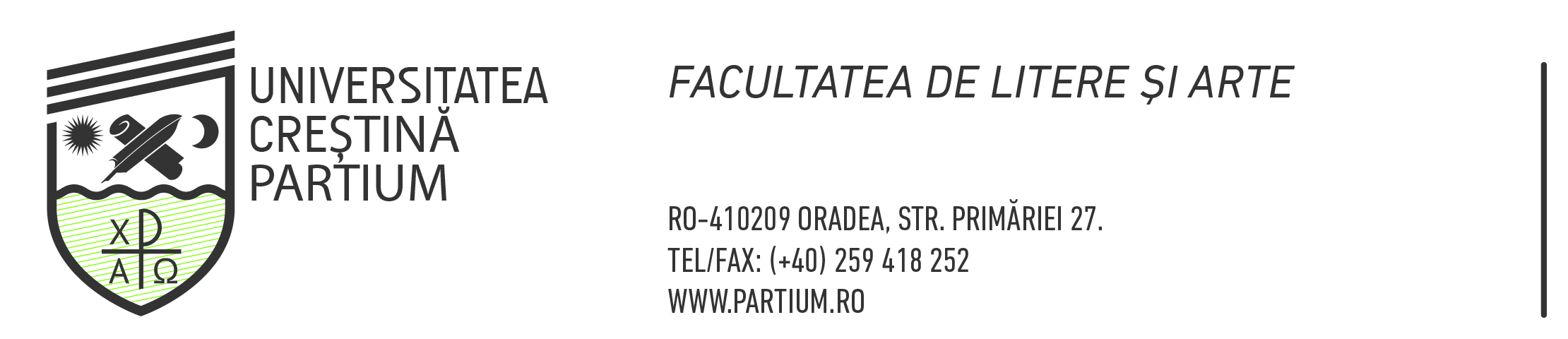 Aprobat de Senatul UCP, prin decizia nr. ___/______.Metodologie specifică de admitere la studiile universitare de licență pentru anul universitar 2024-2025Program de licență: LIMBA ȘI LITERATURA ENGLEZĂPrezenta metodologie completează Regulamentul de admitere la studiile universitare de licență al Universității Creștine Partium pentru anul universitar 2024-2025 cu elemente specifice programului de licență LIMBA ȘI LITERATURA ENGLEZĂ Descrierea programuluiDomeniul de studii de licență:  Limbă și literaturăProgramul de studii de licență: Limba și literatura englezăCalificarea absolventului /titlul acordat: Limba și literatura engleză / Licențiat în filologieNumăr de credite (ECTS): 180Forma de învățământ:  IFLimba de predare: engleză/maghiarăDescrierea examenului de admitereAdmiterea candidaților se realizează intr-o singură etapă, pe baza analizei dosarului de concurs, respectiv a  rezultatelor obținute la examenul de bacalaureat. Această probă de admitere nu presupune prezența fizică sau online a candidaților. Stabilirea mediei de admitereMedia generală de admitere se calculează cu două zecimale, fără rotunjire,  după următoarea formulă: MA = 1 x M1 unde:MA = media generală de admitereM1 = media generală de bacalaureatCriterii de departajare pentru ultimul loc (cu sau fără plată) a candidaților care au aceeași medie de admitere.Dacă pe ultimul loc, cu sau fără taxă, doi sau mai mulți candidați au aceeași medie generală de admitere (MA), se vor utiliza următoarele criterii de departajare, în ordine:Media aritmetică a celor patru ani de liceu.Media aritmetică la disciplina de limba și literatura engleză a celor patru ani de liceu.Condiţiile de admitere la locuri fără taxă a candidaţilor care au obţinut premii la concursuri şcolare naţionale sau internaţionaleCandidații care posedă diplomă de bacalaureat, și au obținut locurile I-III concursurile școlare naționale sau internaționale de limba engleză pot solicita admiterea pe locuri fără taxă, indiferent de media generală de admitere. Candidații care posedă diplomă de bacalaureat, și au obținut atestate de limbă (de ex. Cambridge, ECL) pot solicita recunoașterea atestatelor ca 50% din media generală de admitere (MA), după cum urmează:MA = 0,5 x M1 + 0,5 x M2 unde:MA = media generală de admitereM1 = media generală de bacalaureatM2 = calificativul/nota obținută la atestatul de limbă Cambridge:B2 grade C = 8B2 grade Bn= 8.50B2 grade A = 9C1 grade C = 9C1grade B  = 9.50C1 grade A = 10ECL:B2 complex 60-69% =8 B2 complex 70-79% =8.50B2 complex 80%+ =9C1 complex 60-69% =9C1 complex 70-79% =9.50C1 complex 80%+ =10Condiții de admitereLa examenul de admitere în programul de studiu Limba și literatura engleză, candidații trebuie să posede:Diplomă de bacalaureat (sau echivalentă) indiferent de anul obţinerii acesteia, inclusiv studenții care doresc să urmeze simultan o a doua specializare;Diplomă de bacalaureat şi de licenţă sau echivalentă, dacă doresc să urmeze o a doua specializare;Alte condiții: -07.12.2023, OradeaDecan,Dr. Bökös Borbála